AVIS N° 12/2023Acte de Genève de l’Arrangement de Lisbonne sur les appellations d’origine et les indications géographiquesModification du montant de la taxe individuelle : Fédération de RussieConformément à la règle 8.2)d) du règlement d’exécution commun à l’Arrangement de Lisbonne concernant la protection des appellations d’origine et leur enregistrement international et à l’Acte de Genève de l’Arrangement de Lisbonne sur les appellations d’origine et les indications géographiques, le Directeur général de l’Organisation Mondiale de la Propriété Intellectuelle (OMPI) a établi le nouveau montant suivant, en francs suisses, de la taxe individuelle qui doit être payée à la Fédération de Russie.Cette modification prendra effet le 1er janvier 2024.Le 28 novembre 2023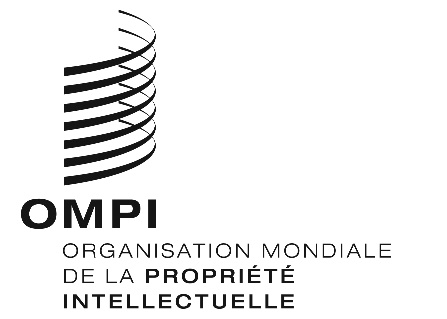 RUBRIQUERUBRIQUEMontant actuel
(en francs suisses)Nouveau montant
(en francs suisses)Taxe 
individuellepour chaque enregistrement international11997